LATVIJAS REPUBLIKAS MINISTRU KABINETS2011.gada	Noteikumi Nr. Rīgā	(prot. Nr..§)Kārtība, kādā valsts budžetā sabiedriskā transporta pakalpojumu nodrošināšanai reģionālajos vietējās nozīmes maršrutos paredzētos līdzekļus sadala starp plānošanas reģioniemIzdoti saskaņā ar Sabiedriskā transporta pakalpojumu likuma 11.panta otrās daļas3.apakšpunktuI. Vispārīgie jautājumi1. Noteikumi nosaka kārtību, kādā Autotransporta direkcija sadala valsts budžeta iedalītos finanšu līdzekļus un piešķir tos plānošanas reģioniem, lai segtu zaudējumus pārvadātājiem, kas sniedz sabiedriskā transporta pakalpojumus reģionālajos vietējās nozīmes maršrutos (turpmāk – pārvadātāji).2. Finansējumu plānošanas reģioniem nākamajam kalendāra gadam Autotransporta direkcija sadala pēc tam, kad pieņemts valsts budžeta likums attiecīgajam gadam.3. Finansējumu plānošanas reģioniem Autotransporta direkcija sadala valsts budžeta ietvaros un var pārskatīt vienu reizi kalendāra gadā atbilstoši šajos noteikumos noteiktajai metodikai pēc valsts budžeta grozījumu kārtējam gadam stāšanās spēkā.II. Finansējuma sadale un piešķiršana4. Finansējumu plānošanas reģioniem nākamajam kalendāra gadam Autotransporta direkcija sadala, ņemot vērā šādu informāciju:4.1. pārvadātāju faktiskos ieņēmumus un izdevumus reģionālajā vietējās nozīmes maršrutu tīklā kalendāra gada pirmajos trijos ceturkšņos;4.2. valsts un pašvaldību autoceļu kopgarumu plānošanas reģionā, tajā skaitā grants ceļu īpatsvaru, kalendāra gada trešā ceturkšņa beigās;4.3. faktisko skolu (tajā skaitā sākumskolas, pamatskolas, vidusskolas, speciālās skolas, augstskolas) skaitu kārtējā mācību gadā;4.4. valsts un pašvaldību iestāžu skaitu kalendāra gada trešā ceturkšņa beigās;4.5. ārstniecības iestāžu (Ārstniecības likuma izpratnē) skaitu kalendāra gada trešā ceturkšņa beigās;4.6.informāciju vidējā autobusu noslogojuma aprēķinam saskaņā ar šo noteikumu 12.punktu kalendāra gada pirmajos trijos ceturkšņos. 5. Informāciju par pārvadātāju faktiskajiem ieņēmumiem un izdevumiem kalendāra gada pirmajos trijos ceturkšņos Autotransporta direkcija iegūst no plānošanas reģionu iesniegtajiem pārvadātāju ceturkšņu pārskatiem par sabiedriskā transporta pakalpojumu peļņu vai zaudējumiem saskaņā ar Ministru kabineta 2009.gada 26.oktobra noteikumiem Nr.1226 "Sabiedriskā transporta pakalpojumu sniegšanā radušos zaudējumu un izdevumu kompensēšanas un sabiedriskā transporta pakalpojuma tarifa noteikšanas kārtība".6. Informāciju par valsts un pašvaldību iestāžu skaitu novados Autotransporta direkcija pieprasa Centrālajai statistikas pārvaldei.7. Informāciju par mācību gada faktisko skolu skaitu novados Autotransporta direkcija pieprasa Izglītības un zinātnes ministrijai.8. Informāciju par ārstniecības iestāžu skaitu novados Autotransporta direkcija pieprasa Veselības inspekcijai. 9. Informāciju par valsts autoceļu un pašvaldību autoceļu kopgarumu novados (ar melno segumu un grants segumu) Autotransporta direkcija pieprasa valsts akciju sabiedrībai "Latvijas Valsts ceļi". 10. Šo noteikumu 6., 7., 8., 9. punktā minēto informāciju Autotransporta direkcija pieprasa pa novadiem un apkopo pa plānošanas reģioniem. Apkopoto informāciju un 11.punktā minētos aprēķinātos rādītājus Autotransporta direkcija saskaņo ar plānošanas reģioniem.11. Dotāciju sadalei starp plānošanas reģioniem Autotransporta direkcija aprēķina šādus rādītājus:11.1. viena kilometra pašizmaksa (LVL/km), ko aprēķina plānošanas reģiona pārvadātāju kopējās izmaksas, kas radušās, sniedzot sabiedriskā transporta pakalpojumus saskaņā ar sabiedriskā transporta pakalpojumu pasūtījuma līgumu, dalot ar kopējo nobraukumu maršrutu tīklā (neieskaitot tehnisko nobraukumu) plānošanas reģionā kalendāra gada pirmajos trijos ceturkšņos;11.2. ieņēmumi uz vienu kilometru (LVL/km), ko aprēķina plānošanas reģiona pārvadātāju kopējos ieņēmumus, kas radušies, sniedzot sabiedriskā transporta pakalpojumus saskaņā ar sabiedriskā transporta pakalpojumu pasūtījuma līgumu, dalot ar kopējo nobraukumu maršrutu tīklā (neieskaitot tehnisko nobraukumu) kalendāra gada pirmajos trijos ceturkšņos;11.3. grants ceļu īpatsvars plānošanas reģionā (procentos), ko aprēķina ceļu ar grants segumu kopgarumu dalot ar valsts un pašvaldību autoceļu kopgarumu plānošanas reģionā kalendāra gada trešā ceturkšņa beigās;11.4. iestāžu skaits kopā - skolu skaits, valsts un pašvaldību iestāžu skaits un ārstniecības iestāžu skaits kopā plānošanas reģionā kalendāra gada trešā ceturkšņa beigās;11.5. vidējais autobusu noslogojums (procentos) kalendāra gada pirmajos trijos ceturkšņos.12. Vidējo autobusu noslogojumu aprēķina pēc šādas formulas:, kur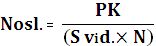 Nosl. – vidējais autobusu noslogojums;PK – kopējais pasažieru kilometru skaits (tajā skaitā par bez maksas pārvadātajiem pasažieriem);N - kopējais nobraukums maršrutu tīklā (neietverot tehnisko nobraukumu) plānošanas reģionā reģionālajos vietējās nozīmes maršrutos (kilometros);S vid. - vidējais svērtais sēdvietu skaits autobusā.13. Vidējo svērto sēdvietu skaitu autobusā aprēķina pēc formulas:, kur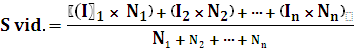 S vid. – vidējais svērtais sēdvietu skaits autobusā;I – katra autobusa sēdvietu skaits;N – katra autobusa nobraukums maršrutu tīklā, neieskaitot tehnisko nobraukumu (kilometros).14. Lai aprēķinātu vidējo autobusu noslogojumu, Autotransporta direkcija informāciju par kopējo pasažierkilometru skaitu (tajā skaitā ar braukšanas maksas atvieglojumiem) iegūst no plānošanas reģionu iesniegtās ikmēneša informācijas par pasažieru pārvadāšanu un braukšanas maksas atvieglojumiem, saskaņā ar 2009.gada 26.oktobra Ministru kabineta noteikumiem Nr.1226 "Sabiedriskā transporta pakalpojumu sniegšanā radušos zaudējumu un izdevumu kompensēšanas un sabiedriskā transporta pakalpojuma tarifa noteikšanas kārtība", apkopojot informāciju par kalendāra gada pirmajiem 9 mēnešiem.15. Informāciju par nobraukumu maršrutu tīklā reģionālajos vietējās nozīmes maršrutos kalendāra gada pirmajos trīs ceturkšņos Autotransporta direkcija iegūst no plānošanas reģionu iesniegtajiem pārvadātāju ceturkšņu pārskatiem par sabiedriskā transporta pakalpojumu peļņu vai zaudējumiem saskaņā ar Ministru kabineta 2009.gada 26.oktobra noteikumiem Nr.1226 "Sabiedriskā transporta pakalpojumu sniegšanā radušos zaudējumu un izdevumu kompensēšanas un sabiedriskā transporta pakalpojuma tarifa noteikšanas kārtība".16. Informāciju par autobusu sēdvietu skaitu kalendāra gada pirmajos trijos ceturkšņos pa autobusiem Autotransporta direkcija pieprasa plānošanas reģioniem. Plānošanas reģioni aizpilda šo noteikumu 1. pielikumu un iesniedz Autotransporta direkcijā 20 dienu laikā pēc kalendāra gada 3.ceturkšņa beigām.17. Šo noteikumu 11.punktā minētie rādītāji tiek sadalīti divās grupās – attiecīgi rādītāji, kas koriģē pārskata perioda (kalendāra gada pirmo trīs ceturkšņu) faktisko izmaksu daļu un rādītāji, kas koriģē pārskata perioda faktisko ieņēmumu daļu. Rādītāji, kas koriģē izmaksu daļu ir viena kilometra pašizmaksa, grants ceļu īpatsvars un vidējais autobusa noslogojums. Rādītāji, kas koriģē ieņēmumu daļu ir ieņēmumi uz vienu kilometru un iestāžu skaits. 18. Pēc zemāk norādītās formulas aprēķina ieņēmumu un izmaksu koriģējošos koeficientus (procentos):18.1. K1 – viena kilometra pašizmaksas koeficients;18.2. K2 – ieņēmumu uz vienu kilometru koeficients;18.3. K3 – grants ceļu īpatsvara koeficients;18.4. K4 – vidējā autobusu noslogojuma koeficients;18.5. K5 – iestāžu skaita koeficients. 19. Koriģējošos koeficientus aprēķina pēc šādas formulas:Ki = A x KRx x N koef., kur Ki - attiecīgais koriģējošais koeficients;A – attiecīgā rādītāja vērtības novirze no plānošanas reģionu vidējās svērtās rādītāja vērtības;KRx – attiecīgais rādītāja īpatsvara koeficients;N koef - normēšanas koeficients.20. Noteikumu 11.punktā minētajiem plānošanas reģionu rādītājiem īpatsvara koeficientus dotācijas aprēķinā (KRx) saskaņā ar šo noteikumu 19.punktu nosaka, plānošanas reģioniem par koeficientu vērtībām atsevišķi vienojoties, un tos var pārskatīt vienu reizi kalendāra gada laikā:20.1. KRp - viena kilometra pašizmaksas īpatsvara koeficients;20.2. KRi - ieņēmumu uz vienu kilometru īpatsvara koeficients;20.3. KRg - grants ceļu īpatsvara koeficients;20.4. KRn - vidējā autobusu noslogojuma īpatsvara koeficients;20.5. KRs - iestāžu skaita īpatsvara koeficients.21. Plānošanas reģionu radītāju vērtību novirzes no vidējiem aprēķina, katra plānošanas reģiona rādītāja vērtību dalot ar vidējo svērto vērtību starp plānošanas reģioniem pēc šādas formulas:A = (Rx / Z) -1, kurA - attiecīgā rādītāja vērtības novirze no plānošanas reģionu vidējās svērtās rādītāja vērtības;Rx – katra plānošanas reģiona rādītāja vērtība;Z – katra rādītāja vidējā svērtā vērtība starp plānošanas reģioniem.22. Normēšanas koeficientus piemēro, lai izlīdzinātu plānošanas reģionu rādītāju vērtību novirzes no vidējiem. Normēšanas koeficienti tiek noteikti tādā apmērā, lai starpība starp maksimālo un minimālo rādītāja novirzi sasniegtu 20.punktā noteikto rādītāja īpatsvaru aprēķinā, kas izteikts procentos. 23. Pēc šo noteikumu 18.punktā minēto koriģējošo koeficientu aprēķināšanas katra plānošanas reģiona pārskata perioda (kalendāra gada pirmo trīs ceturkšņu) faktiskās izmaksas tiek koriģētas pēc šādas formulas:Izm.kor. = Izm.fakt x (1-K1) x (1+K3) x (1+K4), kurIzm.kor. - plānošanas reģiona koriģētās izmaksas (LVL);Izm.fakt. - plānošanas reģiona faktiskās izmaksas (LVL);Ki – attiecīgais koriģējošais koeficients (%).24. Plānošanas reģiona pārskata perioda (kalendāra gada pirmo trīs ceturkšņu) faktiskie ieņēmumi tiek koriģēti pēc šādas formulas:Ieņ.kor = Ieņ.fakt x (1-K2) x (1+K5), kurIeņ.kor.- - plānošanas reģiona koriģētie ieņēmumi (LVL);Ieņ.fakt.- plānošanas reģiona faktiskie ieņēmumi (LVL);Ki – koriģējošais koeficients (%).25. Plānošanas reģionam izmaksājamo dotāciju nākamajam kalendāra gadam Autotransporta direkcija aprēķina atbilstoši valsts budžeta finansējuma ietvaram, ņemot vērā noteikumu 23. un 24.punktā aprēķinātās koriģētās izmaksas un ieņēmumus, saskaņā ar noteikumu 2.pielikumā pievienoto aprēķina paraugu pēc formulas:D = (Izm.kor. – Ieņ.kor.) / (Izm.kop. – Ieņ.kop.) x Db, kurD – izmaksājamā dotācija plānošanas reģionam (LVL);Izm.kor. - plānošanas reģiona koriģētās izmaksas (LVL);Ieņ.kor.- - plānošanas reģiona koriģētie ieņēmumi (LVL);Izm.kop. - kopējās plānošanas reģionu faktiskās izmaksas pārskata periodā (LVL);Ieņ.kop.- - kopējie plānošanas reģionu faktiskie ieņēmumi pārskata periodā (LVL);Db – valsts budžetā piešķirtā dotācija plānošanas reģioniem nākamajam kalendāra gadam (LVL).26. Autotransporta direkcija katru mēnesi 1/12 daļu no katram plānošanas reģionam aprēķinātās gada dotācijas summas piešķir, ievērojot Ministru kabineta 2009.gada 26.oktobra noteikumos Nr.1226 "Sabiedriskā transporta pakalpojumu sniegšanā radušos zaudējumu un izdevumu kompensēšanas un sabiedriskā transporta pakalpojuma tarifa noteikšanas kārtība" noteikto termiņu.III. Noslēguma jautājums27. Veicot valsts budžeta līdzekļu sadali un piešķiršanu plānošanas reģioniem zaudējumu segšanai pārvadātājiem par2012.gadu, Autotransporta direkcija saskaņā ar noteikumu 20.punktu plānošanas reģionu rādītājiem piemēro šādus īpatsvara koeficientus:27.1. KRp - viena kilometra pašizmaksas īpatsvara koeficients - 3.5;27.2. KRi - ieņēmumu uz vienu kilometru īpatsvara koeficients - 3.0;27.3. KRg - grants ceļu īpatsvara koeficients -2.0;27.4. KRn - vidējā autobusu noslogojuma īpatsvara koeficients - 1.0;27.5. KRs - iestāžu skaita īpatsvara koeficients - 0.5.28. Noteikumi stājas spēkā 2012.gada 1.janvārī.29. Atzīt par spēku zaudējušiem Ministru kabineta 2009.gada 22.decembra noteikumus Nr.1614 „Noteikumi par valsts budžeta līdzekļu sadalīšanu plānošanas reģioniem sabiedriskā transporta pakalpojumu nodrošināšanai reģionālajos vietējās nozīmes maršrutos” (Latvijas Vēstnesis, 2009, 205.nr.). Ministru prezidents                                                  		 V.DombrovskisSatiksmes ministrs                                                   	 	A.RonisIesniedzējs:Satiksmes ministrs	 						A.RonisVīza:Valsts sekretārs							A.Matīss10.11.2011. 10:11 1472	I.Girucka; 67028381iveta.girucka@sam.gov.lvV.Leonova; 67686492vizma.leonova@atd.lv L.Miša; 67686486linda.misa@atd.lv